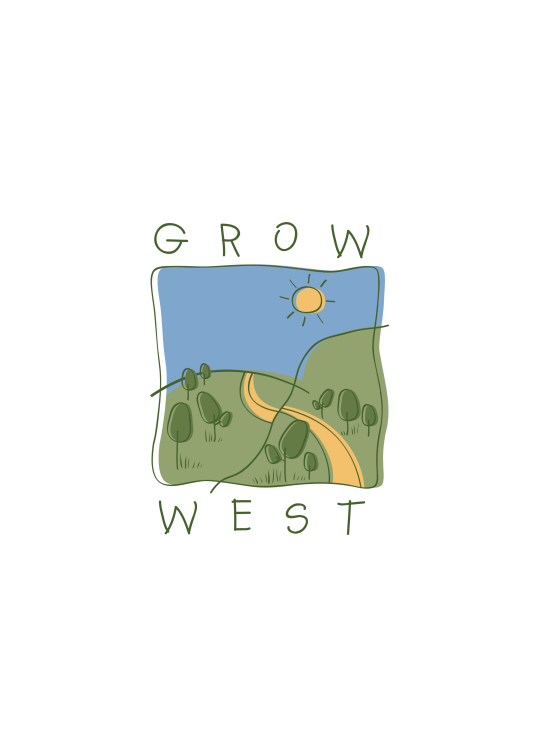 In 2007-08 Grow West undertook a range of business opportunities and partnerships, including:Fine-tuned its business model and drafted a revised Business Plan.Secured $60,000 from partner organisations, $60,000 from corporate investment and $154,000 from the Australian Government’s Natural Heritage Trust.Ccorporate investment from Victoria Electricity and Aviva Australia Limited.Revegetation with locally indigenous species of approximately 80 hectaresEstablishment of approximately 70 hectares of farm forestry demonstration sites in the Rowsley Valley and Bacchus Marsh areas.Grow West Community Planting Day with over 100 volunteer attendees and over 3,500 trees established.Site of the launch of the Victorian Government’s Green Paper Land and biodiversity at a time of climate change..